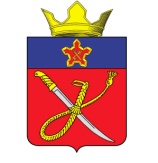 АДМИНИСТРАЦИЯ КУЗЬМИЧЕВСКОГО СЕЛЬСКОГО ПОСЕЛЕНИЯГОРОДИЩЕНСКОГО МУНИЦИПАЛЬНОГО РАЙОНАВОЛГОГРАДСКОЙ ОБЛАСТИПОСТАНОВЛЕНИЕ «12» февраля 2021 г.                                        			        		          № 7п. КузьмичиВ соответствии с частью 4 статьи 18 Федерального закона от 24.07.2007г. № 209-ФЗ «О развитии малого и среднего предпринимательства в Российской Федерации», руководствуясь Уставом Кузьмичевского сельского поселения Городищенского муниципального района Волгоградской области, администрация Кузьмичевского сельского поселения п о с т а н о в л я е т:1. Утвердить порядок формирования, ведения и обязательного опубликования перечня муниципального имущества Кузьмичевского сельского поселения Городищенского муниципального района Волгоградской области, свободного от прав третьих лиц (за исключением права хозяйственного ведения, права оперативного управления, а также имущественных прав субъектов малого и среднего предпринимательства), предназначенного для предоставления во владение и (или) в пользование на долгосрочной основе субъектам малого и среднего предпринимательства и организациям, образующим инфраструктуру  поддержки субъектов малого и среднего предпринимательства, а также физическим лицам, не являющимся индивидуальными предпринимателями и применяющим специальный налоговый режим «Налог на профессиональный доход» (приложение 1).2. Признать утратившим силу постановление администрации Кузьмичевского сельского поселения Городищенского муниципального района Волгоградской области от 29 января 2020 года №  3 «Об утверждении порядка формирования, ведения, ежегодного дополнения и опубликования Перечня муниципального имущества Кузьмичевского сельского поселения, предназначенного для предоставления во владение и (или) в пользование субъектам малого и среднего предпринимательства и организациям, образующим инфраструктуру поддержки субъектов малого и среднего предпринимательства».3. Настоящее постановление вступает в силу с момента его подписания и подлежит опубликованию в общественно-политической газете Городищенского муниципального района «Междуречье».4. Контроль за исполнением настоящего постановления оставляю за собой.Глава Кузьмичевского сельского поселения 	                                                                    	П.С. БорисенкоПриложение 1к постановлению администрацииКузьмичевского сельского поселения Городищенского муниципального района Волгоградской области от 12 февраля 2021г.  №7Общие положения1. Настоящий Порядок определяет процедуру формирования, ведения и обязательного опубликования перечня муниципального имущества Кузьмичевского сельского поселения  Городищенского муниципального района Волгоградской области, свободного от прав третьих лиц (за исключением права хозяйственного ведения, права оперативного управления, а также имущественных прав субъектов малого и среднего предпринимательства), предназначенного для предоставления во владение и (или) в пользование на долгосрочной основе субъектам малого и среднего предпринимательства и организациям, образующим инфраструктуру поддержки субъектов малого и среднего предпринимательства, а также физическим лицам, не являющимся индивидуальными предпринимателями и применяющим специальный налоговый режим «Налог на профессиональный доход», а также порядок и условия предоставления такого имущества в аренду (далее по тексту - Порядок).2. Порядок разработан в соответствии с требованиями Гражданского кодекса Российской Федерации, Федеральных законов от 06.10.2003 N 131-ФЗ «Об общих принципах организации местного самоуправления в Российской Федерации», от 26.07.2006 N 135-ФЗ «О защите конкуренции», от 24.07.2007 N 209-ФЗ «О развитии малого и среднего предпринимательства в Российской Федерации» и Устава Кузьмичевского сельского поселения Городищенского муниципального района Волгоградской области.3. Функции по формированию, ведению Перечня и внесению в него изменений осуществляет Администрацией Кузьмичевского сельского поселения (далее - уполномоченный орган). 4. Перечень и вносимые в него изменения утверждаются постановлением администрации Кузьмичевского сельского поселения Городищенского муниципального района Волгоградской области.2. Порядок формирования Перечня1. Уполномоченный орган формирует перечень муниципального имущества, находящегося в собственности Городищенского муниципального района Волгоградской области, свободного от прав третьих лиц (за исключением права хозяйственного ведения, права оперативного управления, а также имущественных прав субъектов малого и среднего предпринимательства), предназначенного для предоставления во владение и (или) пользование на долгосрочной основе субъектам малого и среднего предпринимательства и организациям, образующим инфраструктуру поддержки субъектов малого и среднего предпринимательства, а также физическим лицам, не являющимся индивидуальными предпринимателями и применяющим специальный налоговый режим «Налог на профессиональный доход»(далее по тексту - Перечень), на основании реестра муниципальной собственности Городищенского муниципального района Волгоградской области.2. Муниципальное имущество, включенное в Перечень, используется в целях предоставления его во владение и (или) пользование на долгосрочной основе субъектам малого и среднего предпринимательства и организациям, образующим инфраструктуру поддержки субъектов малого и среднего предпринимательства, также физическим лицам, применяющих специальный налоговый режим «Налог на профессиональный доход» (в том числе по льготным ставкам арендной платы), и не подлежит отчуждению в частную собственность, за исключением возмездного отчуждения такого имущества в собственность субъектов малого и среднего предпринимательства в соответствии с частью 2.1 статьи 9 Федерального закона от 22.07.2008 N 159-ФЗ «Об особенностях отчуждения недвижимого имущества, находящегося в муниципальной собственности и арендуемого субъектами малого и среднего предпринимательства, и о внесении изменений в отдельные законодательные акты Российской Федерации».3. Условием для включения муниципального имущества Кузьмичевского сельского поселения Городищенского муниципального района Волгоградской области в Перечень является совокупность следующих обстоятельств:3.1. Имущество является муниципальной собственностью Кузьмичевского сельского поселения Городищенского муниципального района Волгоградской области;3.2. Муниципальное имущество Кузьмичевского сельского поселения Городищенского муниципального района Волгоградской области свободно от прав третьих лиц (за исключением права хозяйственного ведения, права оперативного управления, а также имущественных прав субъектов малого и среднего предпринимательства), а также физическим лицам,                         не являющимся индивидуальными предпринимателями и применяющим специальный налоговый режим «Налог на профессиональный доход»не является предметом залога, не является предметом судебных разбирательств;3.3. Муниципальное имущество Кузьмичевского сельского поселения Городищенского муниципального района Волгоградской области не относится к имуществу, необходимому для обеспечения осуществления органами местного самоуправления Кузьмичевского сельского поселения Городищенского муниципального района Волгоградской области полномочий в рамках их компетенции, установленной действующим законодательством;3.4. Муниципальное имущество Городищенского муниципального района Волгоградской области не включено в план (программу) приватизации Кузьмичевского сельского поселения Городищенского муниципального района Волгоградской области.4. Проект Перечня, проекты изменений, вносимых в Перечень, до их утверждения администрацией Кузьмичевского сельского поселения Городищенского муниципального района, направляются в Координационный совет Городищенского муниципального района Волгоградской области по развитию малого и среднего предпринимательства и развитию конкуренции на согласование.5. Для целей формирования и ведения Перечня устанавливается следующая его структура:3. Порядок ведения Перечня1. Ведение Перечня означает внесение в него объектов учета и данных о них, обновление данных Перечня и исключение данных из Перечня.2. Ведение Перечня осуществляется Уполномоченным органом на бумажном и электронном носителях с учетом данных инвентаризации муниципального имущества, изменений законодательства, муниципальной программы поддержки субъектов малого и среднего предпринимательства.3. Включение муниципального имущества Кузьмичевского сельского поселения Городищенского муниципального района в сформированный Перечень и исключение муниципального имущества из Перечня могут осуществляться в случаях:3.1. принятия закона или иных правовых актов, предусматривающих изменение состава муниципальной собственности Кузьмичевского сельского поселения Городищенского муниципального района Волгоградской области;3.2. приобретения в муниципальную собственность Кузьмичевского сельского поселения Городищенского муниципального района Волгоградской области либо отчуждения из муниципальной собственности муниципального имущества, в том числе при совершении гражданско-правовых сделок, вынесения судебного акта и по иным основаниям, предусмотренным действующим законодательством;3.3. установления соответствия имущества, ранее не включенного в Перечень, указанным в пунктах 3.1 - 3.4 раздела 2 настоящего Порядка условиям либо установления несоответствия имущества, ранее включенного в Перечень, указанным в пунктах 3.1 - 3.4 раздела 2 настоящего Порядка условиям.4. Порядок опубликования Перечня1. Опубликование Перечня осуществляется в официальном печатном издании - районной газете «Междуречье», а также путем размещения Перечня на официальном сайте администрации Кузьмичевского сельского поселения Городищенского муниципального района Волгоградской области в сети «Интернет» (или) на официальном сайте информационной поддержки субъектов малого и среднего предпринимательства в установленном порядке.2. Изменения, вносимые в Перечень (в случае включения муниципального имущества в Перечень и исключения муниципального имущества из Перечня), подлежат официальному опубликованию в порядке, указанном в пункте 1 настоящего раздела.5. Порядок предоставления информации, содержащейся в Перечне1. Информация об объектах учета, содержащаяся в Перечне, предоставляется любым заинтересованным лицам по их письменному заявлению в адрес администрации Кузьмичевского сельского поселения Городищенского муниципального района Волгоградской области, в порядке, предусмотренном действующим законодательством.2. Запрашиваемая информация предоставляется в письменном виде в тридцатидневный срок со дня получения запроса.6. Порядок и условия предоставления муниципального имущества в аренду1. Арендодателем при сдаче в аренду объектов муниципального недвижимого имущества, указанных в Перечне, выступает муниципальное образование - Кузьмичевское сельское поселение Городищенского муниципального района Волгоградской области в лице уполномоченного органа.2. Государственное и муниципальное имущество, включенное в указанные перечни, используется в целях предоставления его во владение и (или) в пользование на долгосрочной основе (в том числе по льготным ставкам арендной платы) субъектам малого и среднего предпринимательства и организациям, образующим инфраструктуру поддержки субъектов малого и среднего предпринимательства, а также физическим лицам, не являющимся индивидуальными предпринимателями и применяющим специальный налоговый режим «Налог на профессиональный доход», также может быть отчуждено на возмездной основе в собственность субъектов малого и среднего предпринимательства в соответствии с Федеральным законом от 22 июля 2008 года № 159-ФЗ «Об особенностях отчуждения недвижимого имущества, находящегося в государственной или в муниципальной собственности и арендуемого субъектами малого и среднего предпринимательства, и о внесении изменений в отдельные законодательные акты Российской Федерации» и в случаях, указанных в подпунктах 6, 8 и 9 пункта 2 статьи 39.3 Земельного кодекса Российской Федерации. Эти перечни подлежат обязательному опубликованию в средствах массовой информации, а также размещению в информационно-телекоммуникационной сети «Интернет» на официальных сайтах утвердивших их государственных органов исполнительной власти, органов местного самоуправления и (или) на официальных сайтах информационной поддержки субъектов малого и среднего предпринимательства. В указанные перечни не включаются земельные участки, предусмотренные подпунктами 1 - 10, 13 - 15, 18 и 19 пункта 8 статьи 39.11 Земельного кодекса Российской Федерации (за исключением земельных участков, предоставленных в аренду субъектам малого и среднего предпринимательства), а также земельных участках, предназначенных для ведения личного подсобного хозяйства, огородничества, садоводства, индивидуального строительства.Для участия в аукционе заявители представляют в установленный в извещении о проведении аукциона срок следующие документы:1) заявка на участие в аукционе по установленной в извещении о проведении аукциона форме с указанием банковских реквизитов счета для возврата задатка;2) копии документов, удостоверяющих личность заявителя (для граждан);3) надлежащим образом заверенный перевод на русский язык документов о государственной регистрации юридического лица в соответствии с законодательством иностранного государства в случае, если заявителем является иностранное юридическое лицо;4) документы, подтверждающие внесение задатка.Для участия в аукционе на право заключения договора аренды земельного участка, включенного в перечень государственного имущества или перечень муниципального имущества, предусмотренные частью 4 статьи 18 Федерального закона от 24 июля 2007 года N 209-ФЗ «О развитии малого и среднего предпринимательства в Российской Федерации», заявители декларируют свою принадлежность к субъектам малого и среднего предпринимательства путем представления в форме документа на бумажном носителе или в форме электронного документа сведений из единого реестра субъектов малого и среднего предпринимательства, ведение которого осуществляется в соответствии с указанным Федеральным законом, либо заявляют о своем соответствии условиям отнесения к субъектам малого и среднего предпринимательства в соответствии с частью 5 статьи 4 указанного Федерального закона.Участниками аукциона на право заключения договора аренды, включенного в перечень государственного имущества или перечень муниципального имущества, предусмотренные частью 4 статьи 18 Федерального закона от 24 июля 2007 года № 209-ФЗ «О развитии малого и среднего предпринимательства в Российской Федерации», могут являться только субъекты малого и среднего предпринимательства, за исключением субъектов малого и среднего предпринимательства, в отношении которых не может оказываться поддержка в соответствии с частью 3 статьи 14 указанного Федерального закона.Также участниками аукциона на право заключения договора аренды, включенного в перечень государственного имущества или перечень муниципального имущества, предусмотренные частью 1 статьи 14.1 Федерального закона от 24 июля 2007 года № 209-ФЗ  могут являться физические лица, не являющимися индивидуальными предпринимателями и применяющим специальный налоговый режим                                    «Налог на профессиональный доход».3. Извещение о проведении торгов размещается в районной газете «Междуречье», на официальном сайте администрации Кузьмичевского сельского поселения Городищенского муниципального района Волгоградской области в сети «Интернет», а также на официальном сайте Российской Федерации для размещения информации о проведении торгов в отношении государственного и муниципального имущества www.torgi.gov.ru.4. Начальный размер арендной платы на торгах устанавливается с учетом норм законодательства, регулирующего оценочную деятельность в Российской Федерации, нормативно-правовых актов Волгоградской области и нормативно-правовых актов Кузьмичевского сельского поселения Городищенского муниципального района.5. Торги проводятся в соответствии с требованиями Федерального закона № 135-ФЗ «О защите конкуренции» в порядке, установленном приказом Федеральной антимонопольной службы Российской Федерации от 10.02.2010 N 67 «О порядке проведения конкурсов или аукционов на право заключения договоров аренды, договоров безвозмездного пользования, договоров доверительного управления имуществом, иных договоров, предусматривающих переход прав владения и (или) пользования в отношении государственного или муниципального имущества, и перечне видов имущества, в отношении которого заключение указанных договоров может осуществляться путем проведения торгов в форме конкурса», с учетом особенностей, предусмотренных настоящим Порядком.6. Включенное в Перечень муниципальное имущество предоставляется в аренду на срок не менее 5 лет, если от субъектов малого и среднего предпринимательства или организаций, образующих инфраструктуру поддержки субъектов малого и среднего предпринимательства, а также физических лиц, не являющихся индивидуальными предпринимателями и применяющим специальный налоговый режим «Налог на профессиональный доход» не исходит инициатива о заключении договора аренды на меньший срок.Если от субъекта малого и среднего предпринимательства или организации, образующей инфраструктуру поддержки субъектов малого и среднего предпринимательства, а также  от физических лиц, применяющих специальный налоговый режим «Налог на профессиональный доход» исходит инициатива о заключении договора аренды на срок, меньший 5 лет, договор аренды заключается на срок, указанный субъектом малого и среднего предпринимательства или организацией, образующей инфраструктуру поддержки субъектов малого и среднего предпринимательства,  а также физических лиц, применяющих специальный налоговый режим  «Налог  на профессиональный доход».7. Использование имущества, включенного в Перечень, не по целевому назначению (а также передача его в субаренду, переуступка прав пользования им, передача прав пользования им в залог и внесение прав пользования таким имуществом в уставный капитал любых других субъектов хозяйственной деятельности) служит основанием для расторжения договора аренды администрацией Кузьмичевского сельского поселения Городищенского муниципального района Волгоградской области в одностороннем порядке.Об утверждении  порядка формирования, ведения и обязательного опубликования перечня муниципального имущества Кузьмичевского сельского поселения Городищенского муниципального района Волгоградской области, свободного от прав третьих лиц (за исключением права хозяйственного ведения, права оперативного управления, а также имущественных прав субъектов малого и среднего предпринимательства), предназначенного для предоставления во владение и (или) в пользование на долгосрочной основе субъектам малого и среднего предпринимательства и организациям, образующим инфраструктуру поддержки субъектов малого и среднего предпринимательства, а также физическим лицам, не являющимся индивидуальными предпринимателями и применяющим специальный налоговый режим «Налог на профессиональный доход»»N п/пНаименование имуществаАдрес места нахождения имуществаИндивидуализирующие характеристики имущества1234